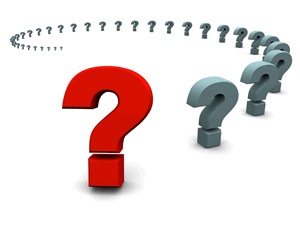 VEĽKÝ OLYMPIJSKÝ KVÍZ2. koloSlovenský plavecký šport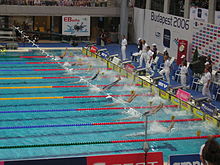 Plávanie je druh lokomócie a šport vo vodnom prostredí. Prudký rozmach zaznamenáva plávanie detí, ktoré si pre svoj zdravotný a hydroterapeutický význam získava stále viac priaznivcov.Súťažné a rekreačné plávanie rozlišuje 4 hlavné plavecké spôsoby (štýly):motýlik,znak,prsia,voľný spôsob (kraul)Plavecké disciplínySvetové a európske rekordy a rekordy SR v 50 metrovom bazéne sa pre obidve pohlavia uznávajú v nasledovných disciplínach:voľný spôsob – 50 m, 100 m, 200 m, 400 m, 800 m a 1500 mznak – 50 m, 100 m a 200 mprsia – 50 m, 100 m a 200 mmotýlik – 50 m, 100 m a 200 mpolohové preteky – 200 m a 400 mštafety 4 x 100 m a 4 x 200 m voľný spôsobštafety 4 x 100 m polohové pretekyštafety 4 x 100 m voľný spôsob mixštafety 4 x 100 m polohové preteky mixV 25 metrovom bazéne sa okrem vyššie uvedených uznávajú aj:polohové preteky – 100 mštafety 4 x 50 m voľný spôsobštafety 4 x 50 m polohové pretekyštafety 4 x 50 m voľný spôsob mixštafety 4 x 50 m polohové preteky mixV polohových pretekoch sa plavecké spôsoby plávajú v nasledovnom poradí: motýlik, znak, prsia, voľný spôsob. Štafetové polohové preteky sa plávajú v nasledovnom poradí: znak, prsia, motýlik, voľný spôsob. V oboch prípadoch musí každý zo spôsobov pokryť jednu štvrtinu z celkovej dĺžky disciplíny.Mix štafetové družstvá musia pozostávať z dvoch mužov a z dvoch žien.HISTORIA PLAVANIA S plávaním, ako so základnou lokomočnou činnosťou človeka, sa stretávame už v praveku. Už v tom období patrilo k základným životným zručnostiam, podobne ako chôdza, beh, lezenie, chytanie a hádzanie. Všetky spoločne zabezpečovali existenciu človeka v boji o prežitie s prírodou a nepriateľom. V tom období človek plával pravdepodobne tak, že napodobňoval pohyby zvierat, zrejme hrabaním a niekedy možno aj vyťahovaním paží z vody. Veľký rozmach telesnej výchovy nastal v staroveku. V otrokárskej spoločnosti sa vládnuca trieda oslobodila od existenčného boja s prírodou a od manuálnej práce, čo umožnilo plný rozkvet umenia a vied. Otrokári zabezpečili prostredníctvom vychovávateľov a učiteľov plný rozvoj osobnosti svojich detí. Medzi základné predpoklady vzdelanosti patrila znalosť čítať a plávať. Plávanie malo značný význam aj pri telesnej príprave vojsk. Zo starovekého Egypta máme niekoľko dokladov, ktoré potvrdzujú obľúbenosť plávania. Najväčší rozmach telesnej výchovy nastal v starovekom Grécku. Plávanie bolo považované za jeden z najdôležitejších vyučovacích predmetov v gymnáziách. Každý kto nevedel čítať a plávať sa považoval za nevzdelanca. Grécky spôsob výchovy vojakov sa neskôr preniesol aj do Ríma. Na Marsových poliach sa v rieke Tiber učili mladí Rimania plávať oblečení a v zbroji. Obľúbené bolo aj potápanie. Obdobou gladiátorských hier boli tiež tzv. naumachie, pri ktorých sa snažil jeden zápasník utopiť druhého. Z Rímskeho obdobia sa nachádzajú po celej Európe pozostatky prepychových kúpeľov s bazénmi a s teplou vodou. Stredovek zavŕšil úpadok telesnej výchovy. Zásluhu na tom mala kresťanská ideológia, ktorá zakazovala akúkoľvek starostlivosť o ľudské telo. Ľudské telo sa stalo nástrojom diabla a tak sa sním aj zaobchádzalo. Podľa sv. Hieronýma (r.450) „čistá pokožka ukazovala na špinavú dušu“. Tak začiatok stredoveku bol poznačený špinou a morovými epidémiami. Jedine jednoduchý ľud porušoval náboženské dogmy a hľadal osvieženie v rybníkoch a riekach. Iná však bola situácia pri výchove rytierov, opory šľachty, ktorí si plávanie zaradili medzi svojich „sedem rytierskych cností“. Až humanisti, návratom k antickej kultúre, vyzdvihli telesnú výchovu a s ňou aj plávanie, späť na miesto vo výchove, ktoré jej zaslúžene patrí. V období humanizmu bola napísaná prvá učebnica plávania (M. Wynmann , 1538). Propagátorom plávania bol aj J.A. Komenský, ktorý vo svojom diele „Orbis pictus“, pod heslom „plávanie“, zobrazil rôzne spôsoby prekonávania vodných tokov človekom. Zásadný obrat vo vzťahu k plávaniu nastal až v novoveku, kde v záujme rozvoja vzdelanosti zakladajú filantropisti výchovné ústavy, na ktorých sa okrem iných náukových predmetov vyučovala mládež aj v plávaní. Po zvládnutí základných prvkov techniky plávania, objavujú sa prvé pozoruhodné výkony v spojitosti s vytrvalostným plávaním. Prvý odvážlivci plávajú cez Dardanely ( lord Byron), La Manche, v ďalších rokoch majú mnohých nasledovníkov. V polovici 60. rokov 19.st. vznikajú v Anglicku prvé spolky priateľov plávania – plavecké kluby, takto Anglicko stáva kolískou športového plávania. Spoločne s rozvojom loptových hier, sa rozvíja aj vodné pólo. Prvé stretnutie bolo zohraté v Anglicku v roku 1869. Skoky do vody boli spočiatku ponímané ako ukážky prejavu odvahy. Na prelome storočia sa však začali štandardizovať skokanské zariadenia a do popredia sa dostal spôsob a estetičnosť vykonania skoku. Veľkej obľube sa tešilo tiež potápanie. Poriadali sa tiež preteky v plávaní pod vodou na vzdialenosť, rýchlosť a dĺžku pobytu pod vodou. Dnešné potápanie sa zdokonalilo predovšetkým v súvislosti s technickou vybavenosťou potápačov (plutvy, dýchacie zariadenia, neoprénové obleky, najrôznejšie prístroje a pod.).Kraul CharakteristikaPlavecké výkony potvrdzujú, že sa jedná v súčasnosti o najefektívnejšiu plaveckú techniku.Vďaka svojej efektivite je využívaný aj v iných športoch, ktorého súčasťou je plávanie. Vývoj techniky bol ovplyvnený skutočnosťou, že sa uplatňuje v plaveckej disciplíne voľný spôsob. Hnacou silou sú zábery horných končatín, zábery dolných končatín majú predovšetkým funkciustabilizácie a vyrovnávania pohybu. Najčastejšie sa pláva tzv. šesťúderovým kraulom, čo znamená, že na jeden záberový cyklus horných končatín pripadá šesť záberov nohami.

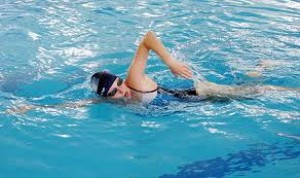  Prsia CharakteristikaPlavecký spôsob prsia prešiel podobne ako aj ostatné plavecké spôsoby búrlivýmvývojom. Vývoj, predovšetkým v 80.-tych rokoch m.st., zasiahol aj do pretekárskej techniky.Pokiaľ v nedávnej minulosti plavec nemohol počas splývania ponoriť hlavu pod hladinu,v súčasnosti je práve naopak povinný v priebehu každého pohybového cyklu preťať hlavouhladinu vody. Zmena techniky takto ovplyvnila nielen výkonnosť vrcholových plavcov, ale jametodiku výuky plávania.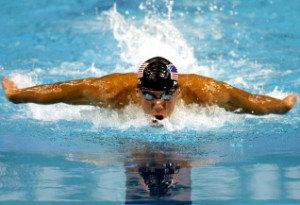 PLÁVANIE NA ÚZEMÍ SLOVENSKA Zánikom ČSZTV sa dianie v plávaní prenáša do Slovenskej plaveckej federácie, ktorá v súčasnosti registruje 55 plaveckých klubov a cca 3250 členov a koordinuje dianie v tomto športovom odvetví. Na OH v Atlante v roku ............. ( uveď rok ) sa zúčastnili traja slovenskí plavci - .............................................( uveď ich mená ) , no do finále sa ani jeden z nich nedostal. M. Moravcová po olympiáde odišla študovať a trénovať do .............. ( uveď krajinu ), čo výrazne ovplyvnilo jej výkonnostný rast. Postupne získavala medaily na MS a ME a prekonávala európske a svetové rekordy. Svojimi výkonmi sa dostala do európskej a j svetovej špičky. Najväčšie Úspechy M. Moravcovej, ale aj slovenského plávania sú jej dve strieborné medaily na OH v............... ( uveď krajinu ) v roku 2000 na 100m motýlik a 200m v. s.. Jej kolekcia medailí a úspechov je obdivuhodná. Počas kariéry priniesla domov z vrcholných podujatí úctyhodných .........( uveď počet ) medailí: z toho 2- olympijske, 22 -svetových a .......... ( uveď počet ) európskych kovov. Netreba zabudnúť ani na jej kolekciu rekordov: .......... ( uveď počet ) svetové, 16-európskych a 203-slovenských seniorských rekordov. Do histórie plaveckého Svetového Pohára sa zapísala na čelo štatistík s úctyhodnými 105 zlatými medailami. Moravcová celkovo vyhrala sériu Svetového pohára tri razy. Plávanie sa našom území začínalo šíriť v druhej polovici 19.st. a jeho rozvoj nastal predovšetkým po I. novodobých Olympijských hrách v Aténach roku.............. ( uveď rok ). V Bratislave bol prvý krytý bazén Grössling postavený v roku 1895. Do vzniku ČSR v roku 1918, sa plávanie na Slovensku pestovalo iba v niektorých mestách ako v Bratislave, Košiciach, kde vznikali aj prvé plavecké odbory športových klubov. Prvý pretekárom slovenského pôvodu bol.......................... ( uveď jeho celé meno) rodák z Vysokej nad Moravou, ktorý úspešne reprezentoval Uhorsko na troch OH (1900, 1904, 1908) a spolu získal 2 zlaté, ........... ( uveď počet ) strieborné a 1 bronzovú medailu. V roku 1919 bol založený Československý amatérsky plavecký zväz, ktorý sa stal r..................( uveď rok ) členom FINA. Prvú zmienku o športovom plávaní zaznamenávame z roku 1921, keď sa uskutočnili propagačné plavecké preteky medzi Devínom a Bratislavou. Usporiadal ich maďarský klub PAC Pozsonyi Atletic Club. V roku 1923 bol založený Slovenský plavecký zväz, ktorý ešte v tom istom roku vstúpil do Československého plaveckého zväzu. V roku 1928 bol postavený letný bazén .................( uveď jeho meno ) v Petržalke, kde sa pripravovali všetci plavci z Bratislavy. Medzi najúspešnejších sa radili aj plavci z Košíc, kedy plavec a pólista V. Neményi z KAC Košice štartoval v r. 1924 na OH v Paríži, kde s  družstvom vodných pólistov obsadil 5. miesto. Výkonnosť slovenského plavectva do rozhodujúcej miery podmieňoval počet krytých bazénov a úroveň odborných trénerských kádrov. Počet klubov sa postupne rozširoval, po Bratislave pribúdali nové TPK - Trnavský plavecký klub, PPK - Piešťanský plavecký klub, ďalej v Banskej Bystrici, Trenčianskych Tepliciach, Banskej Štiavnici, Trenčíne a v Prešove. V rámci Slovenska boli najlepší plavci z Bratislavy. Vo všeobecnosti však slovenský plavci výkonnostne zaostávali voči českým, predovšetkým pražským. V období 2. sv. vojny sa oba plavecké zväzy rozdelili a osamostatnili, z pochopiteľných dôvodov výrazne poklesla aj výkonnostná úroveň pretekárov. V roku 1946 obnovuje svoju činnosť Československý amatérsky plavecký zväz a opäť sa stáva členom FINA. V roku 1946 vyrovnáva Ľ. Komadel z Piešťan svetový rekord na 400 m prsia a na OH v Helsinkách v roku 1952 sa zúčastňujú v družstve Československa aj traja Slováci Komadel, Bačík z Piešťan a Skovajsa z Bratislavy. V roku 1957 vzniká zjednotená telovýchovná organizácia ČSZTV a činnosť plaveckých oddielov riadi plavecký zväz ČSZTV. Celoslovenský rozmach plávania znemožňuje nedostatočný počet krytých bazénov a trénerských kádrov. K podstatným zmenám vo výstavbe bazénov dochádza až v 60.-tych rokoch minulého storočia, kedy bolo postavených v ČSR ...........( uveď počet ) krytých bazénov, ale predovšetkým v 80.-tých rokoch, kedy ich sprevádzkovali 140. V 70.-tých rokoch bol najúspešnejším slovenským aj československým plavcom Miloslav .......................( uveď jeho priezvisko ) zo Slávie UK Bratislava, ktorý v r. 1976 na OH v Montreale získal na 200m znak 6. miesto a v roku 1977 na ME vo Švédsku získal titul majstra Európy v na 100m znak a na 200m znak striebro. Z ďalších slovenských plavcov iba M. Géry dosiahol európsku úroveň, keď na ME v Sófii v r.1985 získal bronz na 100m motýlik. Po rozdelení Československa v r. 1993 začína nová etapa aj v oblasti plaveckých športov. Nové politicko - spoločenské zmeny ovplyvnili aj slovenský šport. Postupne sa znížila štátna starostlivosť a hlavne finančná podpora, ktorá negatívne ovplyvňuje činnosť každého plaveckého klubu.Meno a priezvisko lúštiteľa: ................................................Škola (presná adresa): .........................................................Kontakt (e mail)....................................................................Organizačné pokyny:Veľký olympijský kvíz potrvá počas celého školského roka 2020/2021.Odpovede 2. kola zasielajte do 15.  januára 2021.Stredné školy odpovede posielať na mail  : janulkasz@gmail.comZákladné školy odpovede posielať na mail : ivetakrizova14@gmail.com Zo správnych odpovedí odmeníme 10 správnych odpovedí, ktorým zašleme olympijské suveníry.